RP MK Termodinamika TerapanCatatan :   Capaian Pembelajaran Lulusan PRODI (CPL-PRODI) adalah kemampuan yang dimiliki oleh setiap lulusan PRODI yang merupakan internalisasi dari sikap, penguasaan pengetahuan dan ketrampilan sesuai dengan jenjang prodinya yang diperoleh melalui proses pembelajaran.CPL yang dibebankan pada mata kuliah adalah beberapa capaian pembelajaran lulusan program studi (CPL-PRODI) yang digunakan untuk pembentukan/pengembangan sebuah mata kuliah yang terdiri dari aspek sikap, ketrampulan umum, ketrampilan khusus dan pengetahuan.CP Mata kuliah (CPMK) adalah kemampuan yang dijabarkan secara spesifik dari CPL yang dibebankan pada mata kuliah, dan bersifat spesifik terhadap bahan kajian atau materi pembelajaran mata kuliah tersebut.Sub-CP Mata kuliah (Sub-CPMK) adalah kemampuan yang dijabarkan secara spesifik dari CPMK yang dapat diukur atau diamati dan merupakan kemampuan akhir yang direncanakan pada tiap tahap pembelajaran, dan bersifat spesifik terhadap materi pembelajaran mata kuliah tersebut.Indikator penilaian kemampuan dalam proses maupun hasil belajar mahasiswa adalah pernyataan spesifik dan terukur yang mengidentifikasi kemampuan atau kinerja hasil belajar mahasiswa yang disertai bukti-bukti.Kriteria Penilaian adalah patokan yang digunakan sebagai ukuran atau tolok ukur ketercapaian pembelajaran dalam penilaian berdasarkan indikator-indikator yang telah ditetapkan. Kreteria penilaian merupakan pedoman bagi penilai agar penilaian konsisten dan tidak bias. Kreteria dapat berupa kuantitatif ataupun kualitatif.Bentuk penilaian: tes dan non-tes.Bentuk pembelajaran: Kuliah, Responsi, Tutorial, Seminar atau yang setara, Praktikum, Praktik Studio, Praktik Bengkel, Praktik Lapangan, Penelitian, Pengabdian Kepada Masyarakat dan/atau bentuk pembelajaran lain yang setara.Metode Pembelajaran: Small Group Discussion, Role-Play & Simulation, Discovery Learning, Self-Directed Learning, Cooperative Learning, Collaborative Learning, Contextual Learning, Project Based Learning, dan metode lainnya yg setara.Materi Pembelajaran adalah rincian atau uraian dari bahan kajian yg dapat disajikan dalam bentuk beberapa pokok dan sub-pokok bahasan.Bobot penilaian adalah prosentasi penilaian terhadap setiap pencapaian sub-CPMK yang besarnya proposional dengan tingkat kesulitan pencapaian sub-CPMK tsb., dan totalnya 100%.TM=Tatap Muka, PT=Penugasan terstruktur, BM=Belajar mandiri.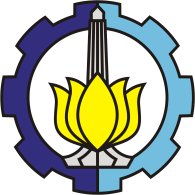 INSTITUT TEKNOLOGI SEPULUH NOVEMBERFAKULTAS VOKASIDEPARTEMEN TEKNIK INSTRUMENTASINAMA PRODI: SARJANA TERAPAN TEKNOLOGI REKAYASA INSTRUMENTASIINSTITUT TEKNOLOGI SEPULUH NOVEMBERFAKULTAS VOKASIDEPARTEMEN TEKNIK INSTRUMENTASINAMA PRODI: SARJANA TERAPAN TEKNOLOGI REKAYASA INSTRUMENTASIINSTITUT TEKNOLOGI SEPULUH NOVEMBERFAKULTAS VOKASIDEPARTEMEN TEKNIK INSTRUMENTASINAMA PRODI: SARJANA TERAPAN TEKNOLOGI REKAYASA INSTRUMENTASIINSTITUT TEKNOLOGI SEPULUH NOVEMBERFAKULTAS VOKASIDEPARTEMEN TEKNIK INSTRUMENTASINAMA PRODI: SARJANA TERAPAN TEKNOLOGI REKAYASA INSTRUMENTASIINSTITUT TEKNOLOGI SEPULUH NOVEMBERFAKULTAS VOKASIDEPARTEMEN TEKNIK INSTRUMENTASINAMA PRODI: SARJANA TERAPAN TEKNOLOGI REKAYASA INSTRUMENTASIINSTITUT TEKNOLOGI SEPULUH NOVEMBERFAKULTAS VOKASIDEPARTEMEN TEKNIK INSTRUMENTASINAMA PRODI: SARJANA TERAPAN TEKNOLOGI REKAYASA INSTRUMENTASIINSTITUT TEKNOLOGI SEPULUH NOVEMBERFAKULTAS VOKASIDEPARTEMEN TEKNIK INSTRUMENTASINAMA PRODI: SARJANA TERAPAN TEKNOLOGI REKAYASA INSTRUMENTASIINSTITUT TEKNOLOGI SEPULUH NOVEMBERFAKULTAS VOKASIDEPARTEMEN TEKNIK INSTRUMENTASINAMA PRODI: SARJANA TERAPAN TEKNOLOGI REKAYASA INSTRUMENTASIINSTITUT TEKNOLOGI SEPULUH NOVEMBERFAKULTAS VOKASIDEPARTEMEN TEKNIK INSTRUMENTASINAMA PRODI: SARJANA TERAPAN TEKNOLOGI REKAYASA INSTRUMENTASIINSTITUT TEKNOLOGI SEPULUH NOVEMBERFAKULTAS VOKASIDEPARTEMEN TEKNIK INSTRUMENTASINAMA PRODI: SARJANA TERAPAN TEKNOLOGI REKAYASA INSTRUMENTASIINSTITUT TEKNOLOGI SEPULUH NOVEMBERFAKULTAS VOKASIDEPARTEMEN TEKNIK INSTRUMENTASINAMA PRODI: SARJANA TERAPAN TEKNOLOGI REKAYASA INSTRUMENTASIINSTITUT TEKNOLOGI SEPULUH NOVEMBERFAKULTAS VOKASIDEPARTEMEN TEKNIK INSTRUMENTASINAMA PRODI: SARJANA TERAPAN TEKNOLOGI REKAYASA INSTRUMENTASIINSTITUT TEKNOLOGI SEPULUH NOVEMBERFAKULTAS VOKASIDEPARTEMEN TEKNIK INSTRUMENTASINAMA PRODI: SARJANA TERAPAN TEKNOLOGI REKAYASA INSTRUMENTASIINSTITUT TEKNOLOGI SEPULUH NOVEMBERFAKULTAS VOKASIDEPARTEMEN TEKNIK INSTRUMENTASINAMA PRODI: SARJANA TERAPAN TEKNOLOGI REKAYASA INSTRUMENTASIMATA KULIAHMATA KULIAHMATA KULIAHMATA KULIAHKODEKODEKODERumpun MKRumpun MKRumpun MKRumpun MKBOBOT (sks)BOBOT (sks)SEMESTERTgl PenyusunanTgl PenyusunanTERMODINAMIKA TERAPANTERMODINAMIKA TERAPANTERMODINAMIKA TERAPANTERMODINAMIKA TERAPANVI0313VI0313VI0313Instrumentasi PengukuranInstrumentasi PengukuranInstrumentasi PengukuranInstrumentasi Pengukuran33III9 November 20209 November 2020OTORISASIOTORISASIOTORISASIOTORISASIPengembang RPPengembang RPPengembang RPPengembang RPKoordinator RMKKoordinator RMKKoordinator RMKKoordinator RMKKoordinator RMKKa PRODIKa PRODIKa PRODIOTORISASIOTORISASIOTORISASIOTORISASITtd DARI KOORDINATOR Ttd DARI KOORDINATOR Ttd DARI KOORDINATOR Ttd DARI KOORDINATOR Ttd dari RMK(Herry Sufyan Hadi, S.T, M.T.)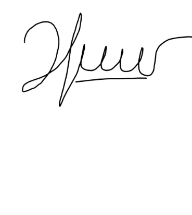 Ttd dari RMK(Herry Sufyan Hadi, S.T, M.T.)Ttd dari RMK(Herry Sufyan Hadi, S.T, M.T.)Ttd dari RMK(Herry Sufyan Hadi, S.T, M.T.)Ttd dari RMK(Herry Sufyan Hadi, S.T, M.T.)TTd dari Kaprodi(Dr. Ir. Totok Soehartanto., DEA.)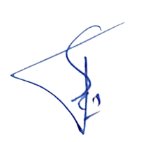 TTd dari Kaprodi(Dr. Ir. Totok Soehartanto., DEA.)TTd dari Kaprodi(Dr. Ir. Totok Soehartanto., DEA.)Capaian Pembelajaran (CP)Capaian Pembelajaran (CP)CPL-PRODI         CPL-PRODI         Capaian Pembelajaran (CP)Capaian Pembelajaran (CP)Menguasai konsep teoritis besaran-besaran fisis dalam penerapannya pada bidang instrumentasi (P1)Menguasai konsep matematika, pengetahuan dasar dan keteknikan (P2)Menguasai teknik dasar instrumentasi untuk pengembangan ilmu pengetahuan dan teknologi (P4)Menerapkan dan menguji kinerja sistem control (KK4)Mendemonstrasikan, menghitung dan menggunakan model matematik sistem dinamik (KK10)Melakukan kalibrasi peralatan yang terkait dengan besaran fisis (KK11)Mampu melakukan proses evaluasi diri terhadap kelompok kerja yang berada di bawah tanggung jawabnya, dan mengelola pengembangan kompetensi kerja secara mandiri (KU7)Menguasai konsep teoritis besaran-besaran fisis dalam penerapannya pada bidang instrumentasi (P1)Menguasai konsep matematika, pengetahuan dasar dan keteknikan (P2)Menguasai teknik dasar instrumentasi untuk pengembangan ilmu pengetahuan dan teknologi (P4)Menerapkan dan menguji kinerja sistem control (KK4)Mendemonstrasikan, menghitung dan menggunakan model matematik sistem dinamik (KK10)Melakukan kalibrasi peralatan yang terkait dengan besaran fisis (KK11)Mampu melakukan proses evaluasi diri terhadap kelompok kerja yang berada di bawah tanggung jawabnya, dan mengelola pengembangan kompetensi kerja secara mandiri (KU7)Menguasai konsep teoritis besaran-besaran fisis dalam penerapannya pada bidang instrumentasi (P1)Menguasai konsep matematika, pengetahuan dasar dan keteknikan (P2)Menguasai teknik dasar instrumentasi untuk pengembangan ilmu pengetahuan dan teknologi (P4)Menerapkan dan menguji kinerja sistem control (KK4)Mendemonstrasikan, menghitung dan menggunakan model matematik sistem dinamik (KK10)Melakukan kalibrasi peralatan yang terkait dengan besaran fisis (KK11)Mampu melakukan proses evaluasi diri terhadap kelompok kerja yang berada di bawah tanggung jawabnya, dan mengelola pengembangan kompetensi kerja secara mandiri (KU7)Menguasai konsep teoritis besaran-besaran fisis dalam penerapannya pada bidang instrumentasi (P1)Menguasai konsep matematika, pengetahuan dasar dan keteknikan (P2)Menguasai teknik dasar instrumentasi untuk pengembangan ilmu pengetahuan dan teknologi (P4)Menerapkan dan menguji kinerja sistem control (KK4)Mendemonstrasikan, menghitung dan menggunakan model matematik sistem dinamik (KK10)Melakukan kalibrasi peralatan yang terkait dengan besaran fisis (KK11)Mampu melakukan proses evaluasi diri terhadap kelompok kerja yang berada di bawah tanggung jawabnya, dan mengelola pengembangan kompetensi kerja secara mandiri (KU7)Menguasai konsep teoritis besaran-besaran fisis dalam penerapannya pada bidang instrumentasi (P1)Menguasai konsep matematika, pengetahuan dasar dan keteknikan (P2)Menguasai teknik dasar instrumentasi untuk pengembangan ilmu pengetahuan dan teknologi (P4)Menerapkan dan menguji kinerja sistem control (KK4)Mendemonstrasikan, menghitung dan menggunakan model matematik sistem dinamik (KK10)Melakukan kalibrasi peralatan yang terkait dengan besaran fisis (KK11)Mampu melakukan proses evaluasi diri terhadap kelompok kerja yang berada di bawah tanggung jawabnya, dan mengelola pengembangan kompetensi kerja secara mandiri (KU7)Menguasai konsep teoritis besaran-besaran fisis dalam penerapannya pada bidang instrumentasi (P1)Menguasai konsep matematika, pengetahuan dasar dan keteknikan (P2)Menguasai teknik dasar instrumentasi untuk pengembangan ilmu pengetahuan dan teknologi (P4)Menerapkan dan menguji kinerja sistem control (KK4)Mendemonstrasikan, menghitung dan menggunakan model matematik sistem dinamik (KK10)Melakukan kalibrasi peralatan yang terkait dengan besaran fisis (KK11)Mampu melakukan proses evaluasi diri terhadap kelompok kerja yang berada di bawah tanggung jawabnya, dan mengelola pengembangan kompetensi kerja secara mandiri (KU7)Menguasai konsep teoritis besaran-besaran fisis dalam penerapannya pada bidang instrumentasi (P1)Menguasai konsep matematika, pengetahuan dasar dan keteknikan (P2)Menguasai teknik dasar instrumentasi untuk pengembangan ilmu pengetahuan dan teknologi (P4)Menerapkan dan menguji kinerja sistem control (KK4)Mendemonstrasikan, menghitung dan menggunakan model matematik sistem dinamik (KK10)Melakukan kalibrasi peralatan yang terkait dengan besaran fisis (KK11)Mampu melakukan proses evaluasi diri terhadap kelompok kerja yang berada di bawah tanggung jawabnya, dan mengelola pengembangan kompetensi kerja secara mandiri (KU7)Menguasai konsep teoritis besaran-besaran fisis dalam penerapannya pada bidang instrumentasi (P1)Menguasai konsep matematika, pengetahuan dasar dan keteknikan (P2)Menguasai teknik dasar instrumentasi untuk pengembangan ilmu pengetahuan dan teknologi (P4)Menerapkan dan menguji kinerja sistem control (KK4)Mendemonstrasikan, menghitung dan menggunakan model matematik sistem dinamik (KK10)Melakukan kalibrasi peralatan yang terkait dengan besaran fisis (KK11)Mampu melakukan proses evaluasi diri terhadap kelompok kerja yang berada di bawah tanggung jawabnya, dan mengelola pengembangan kompetensi kerja secara mandiri (KU7)Menguasai konsep teoritis besaran-besaran fisis dalam penerapannya pada bidang instrumentasi (P1)Menguasai konsep matematika, pengetahuan dasar dan keteknikan (P2)Menguasai teknik dasar instrumentasi untuk pengembangan ilmu pengetahuan dan teknologi (P4)Menerapkan dan menguji kinerja sistem control (KK4)Mendemonstrasikan, menghitung dan menggunakan model matematik sistem dinamik (KK10)Melakukan kalibrasi peralatan yang terkait dengan besaran fisis (KK11)Mampu melakukan proses evaluasi diri terhadap kelompok kerja yang berada di bawah tanggung jawabnya, dan mengelola pengembangan kompetensi kerja secara mandiri (KU7)Menguasai konsep teoritis besaran-besaran fisis dalam penerapannya pada bidang instrumentasi (P1)Menguasai konsep matematika, pengetahuan dasar dan keteknikan (P2)Menguasai teknik dasar instrumentasi untuk pengembangan ilmu pengetahuan dan teknologi (P4)Menerapkan dan menguji kinerja sistem control (KK4)Mendemonstrasikan, menghitung dan menggunakan model matematik sistem dinamik (KK10)Melakukan kalibrasi peralatan yang terkait dengan besaran fisis (KK11)Mampu melakukan proses evaluasi diri terhadap kelompok kerja yang berada di bawah tanggung jawabnya, dan mengelola pengembangan kompetensi kerja secara mandiri (KU7)Menguasai konsep teoritis besaran-besaran fisis dalam penerapannya pada bidang instrumentasi (P1)Menguasai konsep matematika, pengetahuan dasar dan keteknikan (P2)Menguasai teknik dasar instrumentasi untuk pengembangan ilmu pengetahuan dan teknologi (P4)Menerapkan dan menguji kinerja sistem control (KK4)Mendemonstrasikan, menghitung dan menggunakan model matematik sistem dinamik (KK10)Melakukan kalibrasi peralatan yang terkait dengan besaran fisis (KK11)Mampu melakukan proses evaluasi diri terhadap kelompok kerja yang berada di bawah tanggung jawabnya, dan mengelola pengembangan kompetensi kerja secara mandiri (KU7)Menguasai konsep teoritis besaran-besaran fisis dalam penerapannya pada bidang instrumentasi (P1)Menguasai konsep matematika, pengetahuan dasar dan keteknikan (P2)Menguasai teknik dasar instrumentasi untuk pengembangan ilmu pengetahuan dan teknologi (P4)Menerapkan dan menguji kinerja sistem control (KK4)Mendemonstrasikan, menghitung dan menggunakan model matematik sistem dinamik (KK10)Melakukan kalibrasi peralatan yang terkait dengan besaran fisis (KK11)Mampu melakukan proses evaluasi diri terhadap kelompok kerja yang berada di bawah tanggung jawabnya, dan mengelola pengembangan kompetensi kerja secara mandiri (KU7)Menguasai konsep teoritis besaran-besaran fisis dalam penerapannya pada bidang instrumentasi (P1)Menguasai konsep matematika, pengetahuan dasar dan keteknikan (P2)Menguasai teknik dasar instrumentasi untuk pengembangan ilmu pengetahuan dan teknologi (P4)Menerapkan dan menguji kinerja sistem control (KK4)Mendemonstrasikan, menghitung dan menggunakan model matematik sistem dinamik (KK10)Melakukan kalibrasi peralatan yang terkait dengan besaran fisis (KK11)Mampu melakukan proses evaluasi diri terhadap kelompok kerja yang berada di bawah tanggung jawabnya, dan mengelola pengembangan kompetensi kerja secara mandiri (KU7)Menguasai konsep teoritis besaran-besaran fisis dalam penerapannya pada bidang instrumentasi (P1)Menguasai konsep matematika, pengetahuan dasar dan keteknikan (P2)Menguasai teknik dasar instrumentasi untuk pengembangan ilmu pengetahuan dan teknologi (P4)Menerapkan dan menguji kinerja sistem control (KK4)Mendemonstrasikan, menghitung dan menggunakan model matematik sistem dinamik (KK10)Melakukan kalibrasi peralatan yang terkait dengan besaran fisis (KK11)Mampu melakukan proses evaluasi diri terhadap kelompok kerja yang berada di bawah tanggung jawabnya, dan mengelola pengembangan kompetensi kerja secara mandiri (KU7)Capaian Pembelajaran (CP)Capaian Pembelajaran (CP)CP MKCP MKCP MKCapaian Pembelajaran (CP)Capaian Pembelajaran (CP)Mahasiswa mampu menjelaskan konsep termodinamika [C2, A2]Mahasiswa mampu menyajikan contoh jenis & kombinasi sistem termodinamik [C2, A2]Mahasiswa mampu mendemonstrasikan sifat sifat dan perubahan zat murni pada diagram P-v, T-v dan P-v-T. [C3, A3, P3]Mahasiswa mampu mengaplikasikan konsep kontrol volume dan konservasi energi [C3, A2]Mahasiswa mampu  menghitung kinerja Heat Engine dan Siklus Carnot)   sebagai aplikasi  hukum kedua Termodinamika  [C3, A3, P3]Mahasiswa mampu menghitung perubahan Entropi dan Proses isentropik pada reaksi spontan [C3, A3]Mahasiswa mampu  menganalisa kinerja sistem siklus tenaga uap dan gas dan menggambarkannya dalam diagram T-s [C4, P3, A3]Mahasiswa mampu  menganalisa kinerja sistem siklus refrijerasi dan heat pump dan menggambarkannya dalam diagram T-s [C4, P3, A3]Mahasiswa mampu menyajikan Simulasi siklus termodinamika [C4, P3, A3]Mahasiswa mampu menjelaskan konsep termodinamika [C2, A2]Mahasiswa mampu menyajikan contoh jenis & kombinasi sistem termodinamik [C2, A2]Mahasiswa mampu mendemonstrasikan sifat sifat dan perubahan zat murni pada diagram P-v, T-v dan P-v-T. [C3, A3, P3]Mahasiswa mampu mengaplikasikan konsep kontrol volume dan konservasi energi [C3, A2]Mahasiswa mampu  menghitung kinerja Heat Engine dan Siklus Carnot)   sebagai aplikasi  hukum kedua Termodinamika  [C3, A3, P3]Mahasiswa mampu menghitung perubahan Entropi dan Proses isentropik pada reaksi spontan [C3, A3]Mahasiswa mampu  menganalisa kinerja sistem siklus tenaga uap dan gas dan menggambarkannya dalam diagram T-s [C4, P3, A3]Mahasiswa mampu  menganalisa kinerja sistem siklus refrijerasi dan heat pump dan menggambarkannya dalam diagram T-s [C4, P3, A3]Mahasiswa mampu menyajikan Simulasi siklus termodinamika [C4, P3, A3]Mahasiswa mampu menjelaskan konsep termodinamika [C2, A2]Mahasiswa mampu menyajikan contoh jenis & kombinasi sistem termodinamik [C2, A2]Mahasiswa mampu mendemonstrasikan sifat sifat dan perubahan zat murni pada diagram P-v, T-v dan P-v-T. [C3, A3, P3]Mahasiswa mampu mengaplikasikan konsep kontrol volume dan konservasi energi [C3, A2]Mahasiswa mampu  menghitung kinerja Heat Engine dan Siklus Carnot)   sebagai aplikasi  hukum kedua Termodinamika  [C3, A3, P3]Mahasiswa mampu menghitung perubahan Entropi dan Proses isentropik pada reaksi spontan [C3, A3]Mahasiswa mampu  menganalisa kinerja sistem siklus tenaga uap dan gas dan menggambarkannya dalam diagram T-s [C4, P3, A3]Mahasiswa mampu  menganalisa kinerja sistem siklus refrijerasi dan heat pump dan menggambarkannya dalam diagram T-s [C4, P3, A3]Mahasiswa mampu menyajikan Simulasi siklus termodinamika [C4, P3, A3]Mahasiswa mampu menjelaskan konsep termodinamika [C2, A2]Mahasiswa mampu menyajikan contoh jenis & kombinasi sistem termodinamik [C2, A2]Mahasiswa mampu mendemonstrasikan sifat sifat dan perubahan zat murni pada diagram P-v, T-v dan P-v-T. [C3, A3, P3]Mahasiswa mampu mengaplikasikan konsep kontrol volume dan konservasi energi [C3, A2]Mahasiswa mampu  menghitung kinerja Heat Engine dan Siklus Carnot)   sebagai aplikasi  hukum kedua Termodinamika  [C3, A3, P3]Mahasiswa mampu menghitung perubahan Entropi dan Proses isentropik pada reaksi spontan [C3, A3]Mahasiswa mampu  menganalisa kinerja sistem siklus tenaga uap dan gas dan menggambarkannya dalam diagram T-s [C4, P3, A3]Mahasiswa mampu  menganalisa kinerja sistem siklus refrijerasi dan heat pump dan menggambarkannya dalam diagram T-s [C4, P3, A3]Mahasiswa mampu menyajikan Simulasi siklus termodinamika [C4, P3, A3]Mahasiswa mampu menjelaskan konsep termodinamika [C2, A2]Mahasiswa mampu menyajikan contoh jenis & kombinasi sistem termodinamik [C2, A2]Mahasiswa mampu mendemonstrasikan sifat sifat dan perubahan zat murni pada diagram P-v, T-v dan P-v-T. [C3, A3, P3]Mahasiswa mampu mengaplikasikan konsep kontrol volume dan konservasi energi [C3, A2]Mahasiswa mampu  menghitung kinerja Heat Engine dan Siklus Carnot)   sebagai aplikasi  hukum kedua Termodinamika  [C3, A3, P3]Mahasiswa mampu menghitung perubahan Entropi dan Proses isentropik pada reaksi spontan [C3, A3]Mahasiswa mampu  menganalisa kinerja sistem siklus tenaga uap dan gas dan menggambarkannya dalam diagram T-s [C4, P3, A3]Mahasiswa mampu  menganalisa kinerja sistem siklus refrijerasi dan heat pump dan menggambarkannya dalam diagram T-s [C4, P3, A3]Mahasiswa mampu menyajikan Simulasi siklus termodinamika [C4, P3, A3]Mahasiswa mampu menjelaskan konsep termodinamika [C2, A2]Mahasiswa mampu menyajikan contoh jenis & kombinasi sistem termodinamik [C2, A2]Mahasiswa mampu mendemonstrasikan sifat sifat dan perubahan zat murni pada diagram P-v, T-v dan P-v-T. [C3, A3, P3]Mahasiswa mampu mengaplikasikan konsep kontrol volume dan konservasi energi [C3, A2]Mahasiswa mampu  menghitung kinerja Heat Engine dan Siklus Carnot)   sebagai aplikasi  hukum kedua Termodinamika  [C3, A3, P3]Mahasiswa mampu menghitung perubahan Entropi dan Proses isentropik pada reaksi spontan [C3, A3]Mahasiswa mampu  menganalisa kinerja sistem siklus tenaga uap dan gas dan menggambarkannya dalam diagram T-s [C4, P3, A3]Mahasiswa mampu  menganalisa kinerja sistem siklus refrijerasi dan heat pump dan menggambarkannya dalam diagram T-s [C4, P3, A3]Mahasiswa mampu menyajikan Simulasi siklus termodinamika [C4, P3, A3]Mahasiswa mampu menjelaskan konsep termodinamika [C2, A2]Mahasiswa mampu menyajikan contoh jenis & kombinasi sistem termodinamik [C2, A2]Mahasiswa mampu mendemonstrasikan sifat sifat dan perubahan zat murni pada diagram P-v, T-v dan P-v-T. [C3, A3, P3]Mahasiswa mampu mengaplikasikan konsep kontrol volume dan konservasi energi [C3, A2]Mahasiswa mampu  menghitung kinerja Heat Engine dan Siklus Carnot)   sebagai aplikasi  hukum kedua Termodinamika  [C3, A3, P3]Mahasiswa mampu menghitung perubahan Entropi dan Proses isentropik pada reaksi spontan [C3, A3]Mahasiswa mampu  menganalisa kinerja sistem siklus tenaga uap dan gas dan menggambarkannya dalam diagram T-s [C4, P3, A3]Mahasiswa mampu  menganalisa kinerja sistem siklus refrijerasi dan heat pump dan menggambarkannya dalam diagram T-s [C4, P3, A3]Mahasiswa mampu menyajikan Simulasi siklus termodinamika [C4, P3, A3]Mahasiswa mampu menjelaskan konsep termodinamika [C2, A2]Mahasiswa mampu menyajikan contoh jenis & kombinasi sistem termodinamik [C2, A2]Mahasiswa mampu mendemonstrasikan sifat sifat dan perubahan zat murni pada diagram P-v, T-v dan P-v-T. [C3, A3, P3]Mahasiswa mampu mengaplikasikan konsep kontrol volume dan konservasi energi [C3, A2]Mahasiswa mampu  menghitung kinerja Heat Engine dan Siklus Carnot)   sebagai aplikasi  hukum kedua Termodinamika  [C3, A3, P3]Mahasiswa mampu menghitung perubahan Entropi dan Proses isentropik pada reaksi spontan [C3, A3]Mahasiswa mampu  menganalisa kinerja sistem siklus tenaga uap dan gas dan menggambarkannya dalam diagram T-s [C4, P3, A3]Mahasiswa mampu  menganalisa kinerja sistem siklus refrijerasi dan heat pump dan menggambarkannya dalam diagram T-s [C4, P3, A3]Mahasiswa mampu menyajikan Simulasi siklus termodinamika [C4, P3, A3]Mahasiswa mampu menjelaskan konsep termodinamika [C2, A2]Mahasiswa mampu menyajikan contoh jenis & kombinasi sistem termodinamik [C2, A2]Mahasiswa mampu mendemonstrasikan sifat sifat dan perubahan zat murni pada diagram P-v, T-v dan P-v-T. [C3, A3, P3]Mahasiswa mampu mengaplikasikan konsep kontrol volume dan konservasi energi [C3, A2]Mahasiswa mampu  menghitung kinerja Heat Engine dan Siklus Carnot)   sebagai aplikasi  hukum kedua Termodinamika  [C3, A3, P3]Mahasiswa mampu menghitung perubahan Entropi dan Proses isentropik pada reaksi spontan [C3, A3]Mahasiswa mampu  menganalisa kinerja sistem siklus tenaga uap dan gas dan menggambarkannya dalam diagram T-s [C4, P3, A3]Mahasiswa mampu  menganalisa kinerja sistem siklus refrijerasi dan heat pump dan menggambarkannya dalam diagram T-s [C4, P3, A3]Mahasiswa mampu menyajikan Simulasi siklus termodinamika [C4, P3, A3]Mahasiswa mampu menjelaskan konsep termodinamika [C2, A2]Mahasiswa mampu menyajikan contoh jenis & kombinasi sistem termodinamik [C2, A2]Mahasiswa mampu mendemonstrasikan sifat sifat dan perubahan zat murni pada diagram P-v, T-v dan P-v-T. [C3, A3, P3]Mahasiswa mampu mengaplikasikan konsep kontrol volume dan konservasi energi [C3, A2]Mahasiswa mampu  menghitung kinerja Heat Engine dan Siklus Carnot)   sebagai aplikasi  hukum kedua Termodinamika  [C3, A3, P3]Mahasiswa mampu menghitung perubahan Entropi dan Proses isentropik pada reaksi spontan [C3, A3]Mahasiswa mampu  menganalisa kinerja sistem siklus tenaga uap dan gas dan menggambarkannya dalam diagram T-s [C4, P3, A3]Mahasiswa mampu  menganalisa kinerja sistem siklus refrijerasi dan heat pump dan menggambarkannya dalam diagram T-s [C4, P3, A3]Mahasiswa mampu menyajikan Simulasi siklus termodinamika [C4, P3, A3]Mahasiswa mampu menjelaskan konsep termodinamika [C2, A2]Mahasiswa mampu menyajikan contoh jenis & kombinasi sistem termodinamik [C2, A2]Mahasiswa mampu mendemonstrasikan sifat sifat dan perubahan zat murni pada diagram P-v, T-v dan P-v-T. [C3, A3, P3]Mahasiswa mampu mengaplikasikan konsep kontrol volume dan konservasi energi [C3, A2]Mahasiswa mampu  menghitung kinerja Heat Engine dan Siklus Carnot)   sebagai aplikasi  hukum kedua Termodinamika  [C3, A3, P3]Mahasiswa mampu menghitung perubahan Entropi dan Proses isentropik pada reaksi spontan [C3, A3]Mahasiswa mampu  menganalisa kinerja sistem siklus tenaga uap dan gas dan menggambarkannya dalam diagram T-s [C4, P3, A3]Mahasiswa mampu  menganalisa kinerja sistem siklus refrijerasi dan heat pump dan menggambarkannya dalam diagram T-s [C4, P3, A3]Mahasiswa mampu menyajikan Simulasi siklus termodinamika [C4, P3, A3]Mahasiswa mampu menjelaskan konsep termodinamika [C2, A2]Mahasiswa mampu menyajikan contoh jenis & kombinasi sistem termodinamik [C2, A2]Mahasiswa mampu mendemonstrasikan sifat sifat dan perubahan zat murni pada diagram P-v, T-v dan P-v-T. [C3, A3, P3]Mahasiswa mampu mengaplikasikan konsep kontrol volume dan konservasi energi [C3, A2]Mahasiswa mampu  menghitung kinerja Heat Engine dan Siklus Carnot)   sebagai aplikasi  hukum kedua Termodinamika  [C3, A3, P3]Mahasiswa mampu menghitung perubahan Entropi dan Proses isentropik pada reaksi spontan [C3, A3]Mahasiswa mampu  menganalisa kinerja sistem siklus tenaga uap dan gas dan menggambarkannya dalam diagram T-s [C4, P3, A3]Mahasiswa mampu  menganalisa kinerja sistem siklus refrijerasi dan heat pump dan menggambarkannya dalam diagram T-s [C4, P3, A3]Mahasiswa mampu menyajikan Simulasi siklus termodinamika [C4, P3, A3]Mahasiswa mampu menjelaskan konsep termodinamika [C2, A2]Mahasiswa mampu menyajikan contoh jenis & kombinasi sistem termodinamik [C2, A2]Mahasiswa mampu mendemonstrasikan sifat sifat dan perubahan zat murni pada diagram P-v, T-v dan P-v-T. [C3, A3, P3]Mahasiswa mampu mengaplikasikan konsep kontrol volume dan konservasi energi [C3, A2]Mahasiswa mampu  menghitung kinerja Heat Engine dan Siklus Carnot)   sebagai aplikasi  hukum kedua Termodinamika  [C3, A3, P3]Mahasiswa mampu menghitung perubahan Entropi dan Proses isentropik pada reaksi spontan [C3, A3]Mahasiswa mampu  menganalisa kinerja sistem siklus tenaga uap dan gas dan menggambarkannya dalam diagram T-s [C4, P3, A3]Mahasiswa mampu  menganalisa kinerja sistem siklus refrijerasi dan heat pump dan menggambarkannya dalam diagram T-s [C4, P3, A3]Mahasiswa mampu menyajikan Simulasi siklus termodinamika [C4, P3, A3]Mahasiswa mampu menjelaskan konsep termodinamika [C2, A2]Mahasiswa mampu menyajikan contoh jenis & kombinasi sistem termodinamik [C2, A2]Mahasiswa mampu mendemonstrasikan sifat sifat dan perubahan zat murni pada diagram P-v, T-v dan P-v-T. [C3, A3, P3]Mahasiswa mampu mengaplikasikan konsep kontrol volume dan konservasi energi [C3, A2]Mahasiswa mampu  menghitung kinerja Heat Engine dan Siklus Carnot)   sebagai aplikasi  hukum kedua Termodinamika  [C3, A3, P3]Mahasiswa mampu menghitung perubahan Entropi dan Proses isentropik pada reaksi spontan [C3, A3]Mahasiswa mampu  menganalisa kinerja sistem siklus tenaga uap dan gas dan menggambarkannya dalam diagram T-s [C4, P3, A3]Mahasiswa mampu  menganalisa kinerja sistem siklus refrijerasi dan heat pump dan menggambarkannya dalam diagram T-s [C4, P3, A3]Mahasiswa mampu menyajikan Simulasi siklus termodinamika [C4, P3, A3]Diskripsi Singkat MKDiskripsi Singkat MKMatakuliah Termodinamika Terapan ini termasuk dalam rumpun mata kuliah Basic Science di Departemen Teknik Instrumentasi FV –ITS. Mata kuliah ini membahas tentang hukum konservasi energi berdasarkan konsep hukum pertama dan kedua termodinamika, serta aplikasi termodinamika dalam siklus daya. Mata kuliah ini menjadi dasar pengetahuan dan keterampilan yang harus dimiliki bagi seorang engineer yaitu untuk memahami proses suatu sistem termodinamika, dan aplikasinya di dunia industri, sehingga engineer mampu melakukan analisis dan trouble shooting terhadap sebuah siklus daya pada sebuah plant.Matakuliah Termodinamika Terapan ini termasuk dalam rumpun mata kuliah Basic Science di Departemen Teknik Instrumentasi FV –ITS. Mata kuliah ini membahas tentang hukum konservasi energi berdasarkan konsep hukum pertama dan kedua termodinamika, serta aplikasi termodinamika dalam siklus daya. Mata kuliah ini menjadi dasar pengetahuan dan keterampilan yang harus dimiliki bagi seorang engineer yaitu untuk memahami proses suatu sistem termodinamika, dan aplikasinya di dunia industri, sehingga engineer mampu melakukan analisis dan trouble shooting terhadap sebuah siklus daya pada sebuah plant.Matakuliah Termodinamika Terapan ini termasuk dalam rumpun mata kuliah Basic Science di Departemen Teknik Instrumentasi FV –ITS. Mata kuliah ini membahas tentang hukum konservasi energi berdasarkan konsep hukum pertama dan kedua termodinamika, serta aplikasi termodinamika dalam siklus daya. Mata kuliah ini menjadi dasar pengetahuan dan keterampilan yang harus dimiliki bagi seorang engineer yaitu untuk memahami proses suatu sistem termodinamika, dan aplikasinya di dunia industri, sehingga engineer mampu melakukan analisis dan trouble shooting terhadap sebuah siklus daya pada sebuah plant.Matakuliah Termodinamika Terapan ini termasuk dalam rumpun mata kuliah Basic Science di Departemen Teknik Instrumentasi FV –ITS. Mata kuliah ini membahas tentang hukum konservasi energi berdasarkan konsep hukum pertama dan kedua termodinamika, serta aplikasi termodinamika dalam siklus daya. Mata kuliah ini menjadi dasar pengetahuan dan keterampilan yang harus dimiliki bagi seorang engineer yaitu untuk memahami proses suatu sistem termodinamika, dan aplikasinya di dunia industri, sehingga engineer mampu melakukan analisis dan trouble shooting terhadap sebuah siklus daya pada sebuah plant.Matakuliah Termodinamika Terapan ini termasuk dalam rumpun mata kuliah Basic Science di Departemen Teknik Instrumentasi FV –ITS. Mata kuliah ini membahas tentang hukum konservasi energi berdasarkan konsep hukum pertama dan kedua termodinamika, serta aplikasi termodinamika dalam siklus daya. Mata kuliah ini menjadi dasar pengetahuan dan keterampilan yang harus dimiliki bagi seorang engineer yaitu untuk memahami proses suatu sistem termodinamika, dan aplikasinya di dunia industri, sehingga engineer mampu melakukan analisis dan trouble shooting terhadap sebuah siklus daya pada sebuah plant.Matakuliah Termodinamika Terapan ini termasuk dalam rumpun mata kuliah Basic Science di Departemen Teknik Instrumentasi FV –ITS. Mata kuliah ini membahas tentang hukum konservasi energi berdasarkan konsep hukum pertama dan kedua termodinamika, serta aplikasi termodinamika dalam siklus daya. Mata kuliah ini menjadi dasar pengetahuan dan keterampilan yang harus dimiliki bagi seorang engineer yaitu untuk memahami proses suatu sistem termodinamika, dan aplikasinya di dunia industri, sehingga engineer mampu melakukan analisis dan trouble shooting terhadap sebuah siklus daya pada sebuah plant.Matakuliah Termodinamika Terapan ini termasuk dalam rumpun mata kuliah Basic Science di Departemen Teknik Instrumentasi FV –ITS. Mata kuliah ini membahas tentang hukum konservasi energi berdasarkan konsep hukum pertama dan kedua termodinamika, serta aplikasi termodinamika dalam siklus daya. Mata kuliah ini menjadi dasar pengetahuan dan keterampilan yang harus dimiliki bagi seorang engineer yaitu untuk memahami proses suatu sistem termodinamika, dan aplikasinya di dunia industri, sehingga engineer mampu melakukan analisis dan trouble shooting terhadap sebuah siklus daya pada sebuah plant.Matakuliah Termodinamika Terapan ini termasuk dalam rumpun mata kuliah Basic Science di Departemen Teknik Instrumentasi FV –ITS. Mata kuliah ini membahas tentang hukum konservasi energi berdasarkan konsep hukum pertama dan kedua termodinamika, serta aplikasi termodinamika dalam siklus daya. Mata kuliah ini menjadi dasar pengetahuan dan keterampilan yang harus dimiliki bagi seorang engineer yaitu untuk memahami proses suatu sistem termodinamika, dan aplikasinya di dunia industri, sehingga engineer mampu melakukan analisis dan trouble shooting terhadap sebuah siklus daya pada sebuah plant.Matakuliah Termodinamika Terapan ini termasuk dalam rumpun mata kuliah Basic Science di Departemen Teknik Instrumentasi FV –ITS. Mata kuliah ini membahas tentang hukum konservasi energi berdasarkan konsep hukum pertama dan kedua termodinamika, serta aplikasi termodinamika dalam siklus daya. Mata kuliah ini menjadi dasar pengetahuan dan keterampilan yang harus dimiliki bagi seorang engineer yaitu untuk memahami proses suatu sistem termodinamika, dan aplikasinya di dunia industri, sehingga engineer mampu melakukan analisis dan trouble shooting terhadap sebuah siklus daya pada sebuah plant.Matakuliah Termodinamika Terapan ini termasuk dalam rumpun mata kuliah Basic Science di Departemen Teknik Instrumentasi FV –ITS. Mata kuliah ini membahas tentang hukum konservasi energi berdasarkan konsep hukum pertama dan kedua termodinamika, serta aplikasi termodinamika dalam siklus daya. Mata kuliah ini menjadi dasar pengetahuan dan keterampilan yang harus dimiliki bagi seorang engineer yaitu untuk memahami proses suatu sistem termodinamika, dan aplikasinya di dunia industri, sehingga engineer mampu melakukan analisis dan trouble shooting terhadap sebuah siklus daya pada sebuah plant.Matakuliah Termodinamika Terapan ini termasuk dalam rumpun mata kuliah Basic Science di Departemen Teknik Instrumentasi FV –ITS. Mata kuliah ini membahas tentang hukum konservasi energi berdasarkan konsep hukum pertama dan kedua termodinamika, serta aplikasi termodinamika dalam siklus daya. Mata kuliah ini menjadi dasar pengetahuan dan keterampilan yang harus dimiliki bagi seorang engineer yaitu untuk memahami proses suatu sistem termodinamika, dan aplikasinya di dunia industri, sehingga engineer mampu melakukan analisis dan trouble shooting terhadap sebuah siklus daya pada sebuah plant.Matakuliah Termodinamika Terapan ini termasuk dalam rumpun mata kuliah Basic Science di Departemen Teknik Instrumentasi FV –ITS. Mata kuliah ini membahas tentang hukum konservasi energi berdasarkan konsep hukum pertama dan kedua termodinamika, serta aplikasi termodinamika dalam siklus daya. Mata kuliah ini menjadi dasar pengetahuan dan keterampilan yang harus dimiliki bagi seorang engineer yaitu untuk memahami proses suatu sistem termodinamika, dan aplikasinya di dunia industri, sehingga engineer mampu melakukan analisis dan trouble shooting terhadap sebuah siklus daya pada sebuah plant.Matakuliah Termodinamika Terapan ini termasuk dalam rumpun mata kuliah Basic Science di Departemen Teknik Instrumentasi FV –ITS. Mata kuliah ini membahas tentang hukum konservasi energi berdasarkan konsep hukum pertama dan kedua termodinamika, serta aplikasi termodinamika dalam siklus daya. Mata kuliah ini menjadi dasar pengetahuan dan keterampilan yang harus dimiliki bagi seorang engineer yaitu untuk memahami proses suatu sistem termodinamika, dan aplikasinya di dunia industri, sehingga engineer mampu melakukan analisis dan trouble shooting terhadap sebuah siklus daya pada sebuah plant.Matakuliah Termodinamika Terapan ini termasuk dalam rumpun mata kuliah Basic Science di Departemen Teknik Instrumentasi FV –ITS. Mata kuliah ini membahas tentang hukum konservasi energi berdasarkan konsep hukum pertama dan kedua termodinamika, serta aplikasi termodinamika dalam siklus daya. Mata kuliah ini menjadi dasar pengetahuan dan keterampilan yang harus dimiliki bagi seorang engineer yaitu untuk memahami proses suatu sistem termodinamika, dan aplikasinya di dunia industri, sehingga engineer mampu melakukan analisis dan trouble shooting terhadap sebuah siklus daya pada sebuah plant.Pokok Bahasan / Bahan KajianPokok Bahasan / Bahan KajianPengantar Termodinamika,Konsep Dasar Sistem Termodinamika Konsep Energi dan Hukum I Termodinamika  Properti Substansi Kompresible SederhanaAnalisis energi pada Kontrol Volume Pengantar Hukum II Termodinamika  Heat Engine (silkus Carnot)Entropi dan proses isentropikHukum kedua Termodinamika dan aplikasinya  (Siklus Refrijerasi, Siklus Tenaga Uap dan Gas)Simulasi proses termodinamikaPengantar Termodinamika,Konsep Dasar Sistem Termodinamika Konsep Energi dan Hukum I Termodinamika  Properti Substansi Kompresible SederhanaAnalisis energi pada Kontrol Volume Pengantar Hukum II Termodinamika  Heat Engine (silkus Carnot)Entropi dan proses isentropikHukum kedua Termodinamika dan aplikasinya  (Siklus Refrijerasi, Siklus Tenaga Uap dan Gas)Simulasi proses termodinamikaPengantar Termodinamika,Konsep Dasar Sistem Termodinamika Konsep Energi dan Hukum I Termodinamika  Properti Substansi Kompresible SederhanaAnalisis energi pada Kontrol Volume Pengantar Hukum II Termodinamika  Heat Engine (silkus Carnot)Entropi dan proses isentropikHukum kedua Termodinamika dan aplikasinya  (Siklus Refrijerasi, Siklus Tenaga Uap dan Gas)Simulasi proses termodinamikaPengantar Termodinamika,Konsep Dasar Sistem Termodinamika Konsep Energi dan Hukum I Termodinamika  Properti Substansi Kompresible SederhanaAnalisis energi pada Kontrol Volume Pengantar Hukum II Termodinamika  Heat Engine (silkus Carnot)Entropi dan proses isentropikHukum kedua Termodinamika dan aplikasinya  (Siklus Refrijerasi, Siklus Tenaga Uap dan Gas)Simulasi proses termodinamikaPengantar Termodinamika,Konsep Dasar Sistem Termodinamika Konsep Energi dan Hukum I Termodinamika  Properti Substansi Kompresible SederhanaAnalisis energi pada Kontrol Volume Pengantar Hukum II Termodinamika  Heat Engine (silkus Carnot)Entropi dan proses isentropikHukum kedua Termodinamika dan aplikasinya  (Siklus Refrijerasi, Siklus Tenaga Uap dan Gas)Simulasi proses termodinamikaPengantar Termodinamika,Konsep Dasar Sistem Termodinamika Konsep Energi dan Hukum I Termodinamika  Properti Substansi Kompresible SederhanaAnalisis energi pada Kontrol Volume Pengantar Hukum II Termodinamika  Heat Engine (silkus Carnot)Entropi dan proses isentropikHukum kedua Termodinamika dan aplikasinya  (Siklus Refrijerasi, Siklus Tenaga Uap dan Gas)Simulasi proses termodinamikaPengantar Termodinamika,Konsep Dasar Sistem Termodinamika Konsep Energi dan Hukum I Termodinamika  Properti Substansi Kompresible SederhanaAnalisis energi pada Kontrol Volume Pengantar Hukum II Termodinamika  Heat Engine (silkus Carnot)Entropi dan proses isentropikHukum kedua Termodinamika dan aplikasinya  (Siklus Refrijerasi, Siklus Tenaga Uap dan Gas)Simulasi proses termodinamikaPengantar Termodinamika,Konsep Dasar Sistem Termodinamika Konsep Energi dan Hukum I Termodinamika  Properti Substansi Kompresible SederhanaAnalisis energi pada Kontrol Volume Pengantar Hukum II Termodinamika  Heat Engine (silkus Carnot)Entropi dan proses isentropikHukum kedua Termodinamika dan aplikasinya  (Siklus Refrijerasi, Siklus Tenaga Uap dan Gas)Simulasi proses termodinamikaPengantar Termodinamika,Konsep Dasar Sistem Termodinamika Konsep Energi dan Hukum I Termodinamika  Properti Substansi Kompresible SederhanaAnalisis energi pada Kontrol Volume Pengantar Hukum II Termodinamika  Heat Engine (silkus Carnot)Entropi dan proses isentropikHukum kedua Termodinamika dan aplikasinya  (Siklus Refrijerasi, Siklus Tenaga Uap dan Gas)Simulasi proses termodinamikaPengantar Termodinamika,Konsep Dasar Sistem Termodinamika Konsep Energi dan Hukum I Termodinamika  Properti Substansi Kompresible SederhanaAnalisis energi pada Kontrol Volume Pengantar Hukum II Termodinamika  Heat Engine (silkus Carnot)Entropi dan proses isentropikHukum kedua Termodinamika dan aplikasinya  (Siklus Refrijerasi, Siklus Tenaga Uap dan Gas)Simulasi proses termodinamikaPengantar Termodinamika,Konsep Dasar Sistem Termodinamika Konsep Energi dan Hukum I Termodinamika  Properti Substansi Kompresible SederhanaAnalisis energi pada Kontrol Volume Pengantar Hukum II Termodinamika  Heat Engine (silkus Carnot)Entropi dan proses isentropikHukum kedua Termodinamika dan aplikasinya  (Siklus Refrijerasi, Siklus Tenaga Uap dan Gas)Simulasi proses termodinamikaPengantar Termodinamika,Konsep Dasar Sistem Termodinamika Konsep Energi dan Hukum I Termodinamika  Properti Substansi Kompresible SederhanaAnalisis energi pada Kontrol Volume Pengantar Hukum II Termodinamika  Heat Engine (silkus Carnot)Entropi dan proses isentropikHukum kedua Termodinamika dan aplikasinya  (Siklus Refrijerasi, Siklus Tenaga Uap dan Gas)Simulasi proses termodinamikaPengantar Termodinamika,Konsep Dasar Sistem Termodinamika Konsep Energi dan Hukum I Termodinamika  Properti Substansi Kompresible SederhanaAnalisis energi pada Kontrol Volume Pengantar Hukum II Termodinamika  Heat Engine (silkus Carnot)Entropi dan proses isentropikHukum kedua Termodinamika dan aplikasinya  (Siklus Refrijerasi, Siklus Tenaga Uap dan Gas)Simulasi proses termodinamikaPengantar Termodinamika,Konsep Dasar Sistem Termodinamika Konsep Energi dan Hukum I Termodinamika  Properti Substansi Kompresible SederhanaAnalisis energi pada Kontrol Volume Pengantar Hukum II Termodinamika  Heat Engine (silkus Carnot)Entropi dan proses isentropikHukum kedua Termodinamika dan aplikasinya  (Siklus Refrijerasi, Siklus Tenaga Uap dan Gas)Simulasi proses termodinamikaPustakaPustakaUtama:Utama:PustakaPustakaMoran,M.J.,H.N.Shapiro, Fundamentals of Engineering Thermodynamics, John Wiley & Sons,1998Boles A.Michael., Thermodynamics an Engineering Approach, Mc Graw Hill, Second Edition,1994Moran,M.J.,H.N.Shapiro, Fundamentals of Engineering Thermodynamics, John Wiley & Sons,1998Boles A.Michael., Thermodynamics an Engineering Approach, Mc Graw Hill, Second Edition,1994Moran,M.J.,H.N.Shapiro, Fundamentals of Engineering Thermodynamics, John Wiley & Sons,1998Boles A.Michael., Thermodynamics an Engineering Approach, Mc Graw Hill, Second Edition,1994Moran,M.J.,H.N.Shapiro, Fundamentals of Engineering Thermodynamics, John Wiley & Sons,1998Boles A.Michael., Thermodynamics an Engineering Approach, Mc Graw Hill, Second Edition,1994Moran,M.J.,H.N.Shapiro, Fundamentals of Engineering Thermodynamics, John Wiley & Sons,1998Boles A.Michael., Thermodynamics an Engineering Approach, Mc Graw Hill, Second Edition,1994Moran,M.J.,H.N.Shapiro, Fundamentals of Engineering Thermodynamics, John Wiley & Sons,1998Boles A.Michael., Thermodynamics an Engineering Approach, Mc Graw Hill, Second Edition,1994Moran,M.J.,H.N.Shapiro, Fundamentals of Engineering Thermodynamics, John Wiley & Sons,1998Boles A.Michael., Thermodynamics an Engineering Approach, Mc Graw Hill, Second Edition,1994Moran,M.J.,H.N.Shapiro, Fundamentals of Engineering Thermodynamics, John Wiley & Sons,1998Boles A.Michael., Thermodynamics an Engineering Approach, Mc Graw Hill, Second Edition,1994Moran,M.J.,H.N.Shapiro, Fundamentals of Engineering Thermodynamics, John Wiley & Sons,1998Boles A.Michael., Thermodynamics an Engineering Approach, Mc Graw Hill, Second Edition,1994Moran,M.J.,H.N.Shapiro, Fundamentals of Engineering Thermodynamics, John Wiley & Sons,1998Boles A.Michael., Thermodynamics an Engineering Approach, Mc Graw Hill, Second Edition,1994Moran,M.J.,H.N.Shapiro, Fundamentals of Engineering Thermodynamics, John Wiley & Sons,1998Boles A.Michael., Thermodynamics an Engineering Approach, Mc Graw Hill, Second Edition,1994Moran,M.J.,H.N.Shapiro, Fundamentals of Engineering Thermodynamics, John Wiley & Sons,1998Boles A.Michael., Thermodynamics an Engineering Approach, Mc Graw Hill, Second Edition,1994Moran,M.J.,H.N.Shapiro, Fundamentals of Engineering Thermodynamics, John Wiley & Sons,1998Boles A.Michael., Thermodynamics an Engineering Approach, Mc Graw Hill, Second Edition,1994Moran,M.J.,H.N.Shapiro, Fundamentals of Engineering Thermodynamics, John Wiley & Sons,1998Boles A.Michael., Thermodynamics an Engineering Approach, Mc Graw Hill, Second Edition,1994PustakaPustakaPendukung :Pendukung :PustakaPustakaDoolitle,J.S.,J.L.Francais Hale,  Thermodynamics for Engineers, John Wiley & Sons,1991Holman,J.P.,  Thermodynamics, Mc Graw Hill,1983Doolitle,J.S.,J.L.Francais Hale,  Thermodynamics for Engineers, John Wiley & Sons,1991Holman,J.P.,  Thermodynamics, Mc Graw Hill,1983Doolitle,J.S.,J.L.Francais Hale,  Thermodynamics for Engineers, John Wiley & Sons,1991Holman,J.P.,  Thermodynamics, Mc Graw Hill,1983Doolitle,J.S.,J.L.Francais Hale,  Thermodynamics for Engineers, John Wiley & Sons,1991Holman,J.P.,  Thermodynamics, Mc Graw Hill,1983Doolitle,J.S.,J.L.Francais Hale,  Thermodynamics for Engineers, John Wiley & Sons,1991Holman,J.P.,  Thermodynamics, Mc Graw Hill,1983Doolitle,J.S.,J.L.Francais Hale,  Thermodynamics for Engineers, John Wiley & Sons,1991Holman,J.P.,  Thermodynamics, Mc Graw Hill,1983Doolitle,J.S.,J.L.Francais Hale,  Thermodynamics for Engineers, John Wiley & Sons,1991Holman,J.P.,  Thermodynamics, Mc Graw Hill,1983Doolitle,J.S.,J.L.Francais Hale,  Thermodynamics for Engineers, John Wiley & Sons,1991Holman,J.P.,  Thermodynamics, Mc Graw Hill,1983Doolitle,J.S.,J.L.Francais Hale,  Thermodynamics for Engineers, John Wiley & Sons,1991Holman,J.P.,  Thermodynamics, Mc Graw Hill,1983Doolitle,J.S.,J.L.Francais Hale,  Thermodynamics for Engineers, John Wiley & Sons,1991Holman,J.P.,  Thermodynamics, Mc Graw Hill,1983Doolitle,J.S.,J.L.Francais Hale,  Thermodynamics for Engineers, John Wiley & Sons,1991Holman,J.P.,  Thermodynamics, Mc Graw Hill,1983Doolitle,J.S.,J.L.Francais Hale,  Thermodynamics for Engineers, John Wiley & Sons,1991Holman,J.P.,  Thermodynamics, Mc Graw Hill,1983Doolitle,J.S.,J.L.Francais Hale,  Thermodynamics for Engineers, John Wiley & Sons,1991Holman,J.P.,  Thermodynamics, Mc Graw Hill,1983Doolitle,J.S.,J.L.Francais Hale,  Thermodynamics for Engineers, John Wiley & Sons,1991Holman,J.P.,  Thermodynamics, Mc Graw Hill,1983Media PembelajaranMedia PembelajaranPreangkat lunak :Preangkat lunak :Preangkat lunak :Preangkat lunak :Preangkat lunak :Preangkat lunak :Perangkat keras :Perangkat keras :Perangkat keras :Perangkat keras :Perangkat keras :Perangkat keras :Perangkat keras :Perangkat keras :Media PembelajaranMedia PembelajaranTeam TeachingTeam TeachingArief Abdurrakhman, S.T., M.THerry Sufyan Hadi, S.T, M.TArief Abdurrakhman, S.T., M.THerry Sufyan Hadi, S.T, M.TArief Abdurrakhman, S.T., M.THerry Sufyan Hadi, S.T, M.TArief Abdurrakhman, S.T., M.THerry Sufyan Hadi, S.T, M.TArief Abdurrakhman, S.T., M.THerry Sufyan Hadi, S.T, M.TArief Abdurrakhman, S.T., M.THerry Sufyan Hadi, S.T, M.TArief Abdurrakhman, S.T., M.THerry Sufyan Hadi, S.T, M.TArief Abdurrakhman, S.T., M.THerry Sufyan Hadi, S.T, M.TArief Abdurrakhman, S.T., M.THerry Sufyan Hadi, S.T, M.TArief Abdurrakhman, S.T., M.THerry Sufyan Hadi, S.T, M.TArief Abdurrakhman, S.T., M.THerry Sufyan Hadi, S.T, M.TArief Abdurrakhman, S.T., M.THerry Sufyan Hadi, S.T, M.TArief Abdurrakhman, S.T., M.THerry Sufyan Hadi, S.T, M.TArief Abdurrakhman, S.T., M.THerry Sufyan Hadi, S.T, M.TMatakuliah syaratMatakuliah syaratFisika IFisika terapan  Fisika IFisika terapan  Fisika IFisika terapan  Fisika IFisika terapan  Fisika IFisika terapan  Fisika IFisika terapan  Fisika IFisika terapan  Fisika IFisika terapan  Fisika IFisika terapan  Fisika IFisika terapan  Fisika IFisika terapan  Fisika IFisika terapan  Fisika IFisika terapan  Fisika IFisika terapan  Mg Ke- Kemampuan akhir pada tiap tahap pemebelajaran (Sub-CP-MK) Kemampuan akhir pada tiap tahap pemebelajaran (Sub-CP-MK)PenilaianPenilaianPenilaianPenilaianPenilaianBentuk Pembelajaran,  Metode Pembelajaran dan Penugasan Mhs [ Estimasi Waktu]Bentuk Pembelajaran,  Metode Pembelajaran dan Penugasan Mhs [ Estimasi Waktu]Bentuk Pembelajaran,  Metode Pembelajaran dan Penugasan Mhs [ Estimasi Waktu]Bentuk Pembelajaran,  Metode Pembelajaran dan Penugasan Mhs [ Estimasi Waktu]Materi Pembelajaran[Pustaka]Materi Pembelajaran[Pustaka]Materi Pembelajaran[Pustaka]Bobot Penilaian (%)Mg Ke- Kemampuan akhir pada tiap tahap pemebelajaran (Sub-CP-MK) Kemampuan akhir pada tiap tahap pemebelajaran (Sub-CP-MK)Indikator PenilaianIndikator PenilaianIndikator PenilaianKriteria & Bentuk PenilaianKriteria & Bentuk PenilaianDaring (online)Daring (online)Daring (online)Luring (offline)Materi Pembelajaran[Pustaka]Materi Pembelajaran[Pustaka]Materi Pembelajaran[Pustaka]Bobot Penilaian (%)(1)(2)(2)(3)(3)(3)(4)(4)(5)(5)(5)(6)(7)(7)(7)(8)1 Mahasiswa mampu menjelaskan konsep termodinamika [C2, A2]Mahasiswa mampu menjelaskan konsep termodinamika [C2, A2]Non-Tes :
Memahami konsep Energi dan Hukum I TermodinamikaNon-Tes :
Memahami konsep Energi dan Hukum I TermodinamikaNon-Tes :
Memahami konsep Energi dan Hukum I TermodinamikaDiskusi kelompokTugas-1: Merangkum pembahasan mengenai konsep dasar termodinamika dari buku text utamaDiskusi kelompokTugas-1: Merangkum pembahasan mengenai konsep dasar termodinamika dari buku text utamaPengantar Konsep DasarTermodinamika: Konsep Energi dan Hukum I Termodinamika  [1,2]Pengantar Konsep DasarTermodinamika: Konsep Energi dan Hukum I Termodinamika  [1,2]Pengantar Konsep DasarTermodinamika: Konsep Energi dan Hukum I Termodinamika  [1,2]5%1 Mahasiswa mampu menjelaskan konsep termodinamika [C2, A2]Mahasiswa mampu menjelaskan konsep termodinamika [C2, A2]Non-Tes :
Memahami konsep Energi dan Hukum I TermodinamikaNon-Tes :
Memahami konsep Energi dan Hukum I TermodinamikaNon-Tes :
Memahami konsep Energi dan Hukum I TermodinamikaDiskusi kelompokTugas-1: Merangkum pembahasan mengenai konsep dasar termodinamika dari buku text utamaDiskusi kelompokTugas-1: Merangkum pembahasan mengenai konsep dasar termodinamika dari buku text utama[TM: 1x(3x50”)]
[BT:(3)x(1x50”) + BM :(3)x(1x60”)][TM: 1x(3x50”)]
[BT:(3)x(1x50”) + BM :(3)x(1x60”)][TM: 1x(3x50”)]
[BT:(3)x(1x50”) + BM :(3)x(1x60”)][TM: 1x(3x50”)]
[BT:(3)x(1x50”) + BM :(3)x(1x60”)]Pengantar Konsep DasarTermodinamika: Konsep Energi dan Hukum I Termodinamika  [1,2]Pengantar Konsep DasarTermodinamika: Konsep Energi dan Hukum I Termodinamika  [1,2]Pengantar Konsep DasarTermodinamika: Konsep Energi dan Hukum I Termodinamika  [1,2]5%2Mahasiswa mampu menyajikan contoh jenis & kombinasi sistem termodinamik [C2, A2]Mahasiswa mampu menyajikan contoh jenis & kombinasi sistem termodinamik [C2, A2]Non-Tes:
Menggunakan matematika analisis energi dari konsep termodinamikaNon-Tes:
Menggunakan matematika analisis energi dari konsep termodinamikaNon-Tes:
Menggunakan matematika analisis energi dari konsep termodinamikaDiskusi analisis energiTugas-2: Meriview bentuk bentuk Energi makro dan mikroMenghitung besarnya energi mikro (energi nuclear) dan energi makro (energi mekanik : energi kinetik dan energi potensial)Menghitung transfer energi oleh panas dan kerjaAplikasi hukum termodinamika pertamaDiskusi analisis energiTugas-2: Meriview bentuk bentuk Energi makro dan mikroMenghitung besarnya energi mikro (energi nuclear) dan energi makro (energi mekanik : energi kinetik dan energi potensial)Menghitung transfer energi oleh panas dan kerjaAplikasi hukum termodinamika pertamaTransfer energi oleh panas;   Analisis kesetimbangan energi pada sistem tertutup; analisis energi pada siklus [1,2]Transfer energi oleh panas;   Analisis kesetimbangan energi pada sistem tertutup; analisis energi pada siklus [1,2]Transfer energi oleh panas;   Analisis kesetimbangan energi pada sistem tertutup; analisis energi pada siklus [1,2]2Mahasiswa mampu menyajikan contoh jenis & kombinasi sistem termodinamik [C2, A2]Mahasiswa mampu menyajikan contoh jenis & kombinasi sistem termodinamik [C2, A2]Non-Tes:
Menggunakan matematika analisis energi dari konsep termodinamikaNon-Tes:
Menggunakan matematika analisis energi dari konsep termodinamikaNon-Tes:
Menggunakan matematika analisis energi dari konsep termodinamikaDiskusi analisis energiTugas-2: Meriview bentuk bentuk Energi makro dan mikroMenghitung besarnya energi mikro (energi nuclear) dan energi makro (energi mekanik : energi kinetik dan energi potensial)Menghitung transfer energi oleh panas dan kerjaAplikasi hukum termodinamika pertamaDiskusi analisis energiTugas-2: Meriview bentuk bentuk Energi makro dan mikroMenghitung besarnya energi mikro (energi nuclear) dan energi makro (energi mekanik : energi kinetik dan energi potensial)Menghitung transfer energi oleh panas dan kerjaAplikasi hukum termodinamika pertama[TM: 1x(3x50”)]
[BT:(3)x(1x50”) + BM :(3)x(1x60”)][TM: 1x(3x50”)]
[BT:(3)x(1x50”) + BM :(3)x(1x60”)][TM: 1x(3x50”)]
[BT:(3)x(1x50”) + BM :(3)x(1x60”)][TM: 1x(3x50”)]
[BT:(3)x(1x50”) + BM :(3)x(1x60”)]Transfer energi oleh panas;   Analisis kesetimbangan energi pada sistem tertutup; analisis energi pada siklus [1,2]Transfer energi oleh panas;   Analisis kesetimbangan energi pada sistem tertutup; analisis energi pada siklus [1,2]Transfer energi oleh panas;   Analisis kesetimbangan energi pada sistem tertutup; analisis energi pada siklus [1,2]3,4Mahasiswa mampu mendemonstrasikan sifat sifat dan perubahan zat murni pada diagram P-v, T-v dan P-v-T. [C3, A3, P3]Mahasiswa mampu mendemonstrasikan sifat sifat dan perubahan zat murni pada diagram P-v, T-v dan P-v-T. [C3, A3, P3]Non-Tes:
Menguasai penggunaan Tabel diagram P-v, T-v dan P-v-TNon-Tes:
Menguasai penggunaan Tabel diagram P-v, T-v dan P-v-TNon-Tes:
Menguasai penggunaan Tabel diagram P-v, T-v dan P-v-TDiskusi penjabaran Tabel dan diagramTugas-3: Mengerjakan soal dikelas secara mandiri dari buku text utamaMenghitung perubahan zat murni yang dipanaskan dalam volume konstan dan menggambarkannya dalam diagram T-vMenghitung perubahan zat murni yang dipanaskan dalam tekanan konstan dan menggambarkannya dalam diagram P-v dan T-vTugas-4: Mengerjakan soal secara berkelompok dari buku text utama dan didiskusikan didepan kelasMengevaluasi sifat sifat dari dua, tiga, empat proses  perubahan zat murni dari liquid-vapor dan menggambarkannya pada diagram P-v, T-v dan P-v-T. Mengevaluasi Sifat-sifat perubahan zat murni (Udara) menggunakan model gas idealDiskusi penjabaran Tabel dan diagramTugas-3: Mengerjakan soal dikelas secara mandiri dari buku text utamaMenghitung perubahan zat murni yang dipanaskan dalam volume konstan dan menggambarkannya dalam diagram T-vMenghitung perubahan zat murni yang dipanaskan dalam tekanan konstan dan menggambarkannya dalam diagram P-v dan T-vTugas-4: Mengerjakan soal secara berkelompok dari buku text utama dan didiskusikan didepan kelasMengevaluasi sifat sifat dari dua, tiga, empat proses  perubahan zat murni dari liquid-vapor dan menggambarkannya pada diagram P-v, T-v dan P-v-T. Mengevaluasi Sifat-sifat perubahan zat murni (Udara) menggunakan model gas idealSifat-sifat dan perubahan zat murni [1,2]Sifat-sifat dan perubahan zat murni [1,2]Sifat-sifat dan perubahan zat murni [1,2]5%3,4Mahasiswa mampu mendemonstrasikan sifat sifat dan perubahan zat murni pada diagram P-v, T-v dan P-v-T. [C3, A3, P3]Mahasiswa mampu mendemonstrasikan sifat sifat dan perubahan zat murni pada diagram P-v, T-v dan P-v-T. [C3, A3, P3]Non-Tes:
Menguasai penggunaan Tabel diagram P-v, T-v dan P-v-TNon-Tes:
Menguasai penggunaan Tabel diagram P-v, T-v dan P-v-TNon-Tes:
Menguasai penggunaan Tabel diagram P-v, T-v dan P-v-TDiskusi penjabaran Tabel dan diagramTugas-3: Mengerjakan soal dikelas secara mandiri dari buku text utamaMenghitung perubahan zat murni yang dipanaskan dalam volume konstan dan menggambarkannya dalam diagram T-vMenghitung perubahan zat murni yang dipanaskan dalam tekanan konstan dan menggambarkannya dalam diagram P-v dan T-vTugas-4: Mengerjakan soal secara berkelompok dari buku text utama dan didiskusikan didepan kelasMengevaluasi sifat sifat dari dua, tiga, empat proses  perubahan zat murni dari liquid-vapor dan menggambarkannya pada diagram P-v, T-v dan P-v-T. Mengevaluasi Sifat-sifat perubahan zat murni (Udara) menggunakan model gas idealDiskusi penjabaran Tabel dan diagramTugas-3: Mengerjakan soal dikelas secara mandiri dari buku text utamaMenghitung perubahan zat murni yang dipanaskan dalam volume konstan dan menggambarkannya dalam diagram T-vMenghitung perubahan zat murni yang dipanaskan dalam tekanan konstan dan menggambarkannya dalam diagram P-v dan T-vTugas-4: Mengerjakan soal secara berkelompok dari buku text utama dan didiskusikan didepan kelasMengevaluasi sifat sifat dari dua, tiga, empat proses  perubahan zat murni dari liquid-vapor dan menggambarkannya pada diagram P-v, T-v dan P-v-T. Mengevaluasi Sifat-sifat perubahan zat murni (Udara) menggunakan model gas ideal[TM: 2x(3x50”)]
[BT:(3)x(1x50”) + BM :(3)x(1x60”)][BT:(3)x(1x50”) + BM :(3)x(1x60”)][TM: 2x(3x50”)]
[BT:(3)x(1x50”) + BM :(3)x(1x60”)][BT:(3)x(1x50”) + BM :(3)x(1x60”)][TM: 2x(3x50”)]
[BT:(3)x(1x50”) + BM :(3)x(1x60”)][BT:(3)x(1x50”) + BM :(3)x(1x60”)][TM: 2x(3x50”)]
[BT:(3)x(1x50”) + BM :(3)x(1x60”)][BT:(3)x(1x50”) + BM :(3)x(1x60”)]Sifat-sifat dan perubahan zat murni [1,2]Sifat-sifat dan perubahan zat murni [1,2]Sifat-sifat dan perubahan zat murni [1,2]5%5,6Mahasiswa mampu mengaplikasikan konsep kontrol volume dan konservasi energi [C3, A2]Mahasiswa mampu mengaplikasikan konsep kontrol volume dan konservasi energi [C3, A2]Tes :
Menggunakan matematikan dalam menyelesaikan soal analis energi, perubahan sifat zat murni, dan konservasi energiTes :
Menggunakan matematikan dalam menyelesaikan soal analis energi, perubahan sifat zat murni, dan konservasi energiTes :
Menggunakan matematikan dalam menyelesaikan soal analis energi, perubahan sifat zat murni, dan konservasi energiDiskusi dikelasKuis-1 (essay): mengerjakan soal perhitungan tentang analisis energi,perubahan sifat zat murni , dan konservasi energyTugas 5: Mereview beberapa hasil penelitian yang terkait konsep kontrol volume dan konservasi energiDiskusi dikelasKuis-1 (essay): mengerjakan soal perhitungan tentang analisis energi,perubahan sifat zat murni , dan konservasi energyTugas 5: Mereview beberapa hasil penelitian yang terkait konsep kontrol volume dan konservasi energiAnalisis energi pada Kontrol Volume Prinsip konservasi energi [1,2]Analisis energi pada Kontrol Volume Prinsip konservasi energi [1,2]Analisis energi pada Kontrol Volume Prinsip konservasi energi [1,2]15%5,6Mahasiswa mampu mengaplikasikan konsep kontrol volume dan konservasi energi [C3, A2]Mahasiswa mampu mengaplikasikan konsep kontrol volume dan konservasi energi [C3, A2]Tes :
Menggunakan matematikan dalam menyelesaikan soal analis energi, perubahan sifat zat murni, dan konservasi energiTes :
Menggunakan matematikan dalam menyelesaikan soal analis energi, perubahan sifat zat murni, dan konservasi energiTes :
Menggunakan matematikan dalam menyelesaikan soal analis energi, perubahan sifat zat murni, dan konservasi energiDiskusi dikelasKuis-1 (essay): mengerjakan soal perhitungan tentang analisis energi,perubahan sifat zat murni , dan konservasi energyTugas 5: Mereview beberapa hasil penelitian yang terkait konsep kontrol volume dan konservasi energiDiskusi dikelasKuis-1 (essay): mengerjakan soal perhitungan tentang analisis energi,perubahan sifat zat murni , dan konservasi energyTugas 5: Mereview beberapa hasil penelitian yang terkait konsep kontrol volume dan konservasi energi[TM: 1x(3x50”)+ 1x(1x50”)]
[TM:( 1x (2x50”)]
[BT:(3)x(3x50”) + BM :(3)x(3x60”)][TM: 1x(3x50”)+ 1x(1x50”)]
[TM:( 1x (2x50”)]
[BT:(3)x(3x50”) + BM :(3)x(3x60”)][TM: 1x(3x50”)+ 1x(1x50”)]
[TM:( 1x (2x50”)]
[BT:(3)x(3x50”) + BM :(3)x(3x60”)][TM: 1x(3x50”)+ 1x(1x50”)]
[TM:( 1x (2x50”)]
[BT:(3)x(3x50”) + BM :(3)x(3x60”)]Analisis energi pada Kontrol Volume Prinsip konservasi energi [1,2]Analisis energi pada Kontrol Volume Prinsip konservasi energi [1,2]Analisis energi pada Kontrol Volume Prinsip konservasi energi [1,2]15%7Mahasiswa mampu  menjelaskan Hukum kedua Termodinamika dan aplikasinya (Heat Engine,Mahasiswa mampu  menjelaskan Hukum kedua Termodinamika dan aplikasinya (Heat Engine,Non-Tes:
Menggunakan prinsip ukum kedua Termodinamika dalam sistem Heat Engine dan Siklus CarnotNon-Tes:
Menggunakan prinsip ukum kedua Termodinamika dalam sistem Heat Engine dan Siklus CarnotNon-Tes:
Menggunakan prinsip ukum kedua Termodinamika dalam sistem Heat Engine dan Siklus CarnotDiskusi KelompokTugas 6Membuat resume dari sumber referens di internet untuk aplikasi hukum kedua Termodinamika dalam sistem Heat Engine dan Siklus CarnotMengerjakan soal untuk menentukan besarnya efisiensi termal pada Heat Engine  Diskusi KelompokTugas 6Membuat resume dari sumber referens di internet untuk aplikasi hukum kedua Termodinamika dalam sistem Heat Engine dan Siklus CarnotMengerjakan soal untuk menentukan besarnya efisiensi termal pada Heat Engine  Hukum kedua Termodinamika dan aplikasinya (Heat Engine, Siklus Carnot) [1,2]Hukum kedua Termodinamika dan aplikasinya (Heat Engine, Siklus Carnot) [1,2]Hukum kedua Termodinamika dan aplikasinya (Heat Engine, Siklus Carnot) [1,2]7Mahasiswa mampu  menjelaskan Hukum kedua Termodinamika dan aplikasinya (Heat Engine,Mahasiswa mampu  menjelaskan Hukum kedua Termodinamika dan aplikasinya (Heat Engine,Non-Tes:
Menggunakan prinsip ukum kedua Termodinamika dalam sistem Heat Engine dan Siklus CarnotNon-Tes:
Menggunakan prinsip ukum kedua Termodinamika dalam sistem Heat Engine dan Siklus CarnotNon-Tes:
Menggunakan prinsip ukum kedua Termodinamika dalam sistem Heat Engine dan Siklus CarnotDiskusi KelompokTugas 6Membuat resume dari sumber referens di internet untuk aplikasi hukum kedua Termodinamika dalam sistem Heat Engine dan Siklus CarnotMengerjakan soal untuk menentukan besarnya efisiensi termal pada Heat Engine  Diskusi KelompokTugas 6Membuat resume dari sumber referens di internet untuk aplikasi hukum kedua Termodinamika dalam sistem Heat Engine dan Siklus CarnotMengerjakan soal untuk menentukan besarnya efisiensi termal pada Heat Engine  [TM:1x(3x50”)+ 1x(1x50”)]
[BT:2x(3x50”)+ BM :(2)x(3x60”)][TM:1x(3x50”)+ 1x(1x50”)]
[BT:2x(3x50”)+ BM :(2)x(3x60”)][TM:1x(3x50”)+ 1x(1x50”)]
[BT:2x(3x50”)+ BM :(2)x(3x60”)][TM:1x(3x50”)+ 1x(1x50”)]
[BT:2x(3x50”)+ BM :(2)x(3x60”)]Hukum kedua Termodinamika dan aplikasinya (Heat Engine, Siklus Carnot) [1,2]Hukum kedua Termodinamika dan aplikasinya (Heat Engine, Siklus Carnot) [1,2]Hukum kedua Termodinamika dan aplikasinya (Heat Engine, Siklus Carnot) [1,2]8Evaluasi Tengah Semester (ETS)Evaluasi Tengah Semester (ETS)Evaluasi Tengah Semester (ETS)Evaluasi Tengah Semester (ETS)Evaluasi Tengah Semester (ETS)Evaluasi Tengah Semester (ETS)Evaluasi Tengah Semester (ETS)Evaluasi Tengah Semester (ETS)Evaluasi Tengah Semester (ETS)Evaluasi Tengah Semester (ETS)Evaluasi Tengah Semester (ETS)Evaluasi Tengah Semester (ETS)Evaluasi Tengah Semester (ETS)Evaluasi Tengah Semester (ETS)25%9Mahasiswa mampu menghitung perubahan entropi pada reaksi spontan dan proses isentropik [C3, A3]Mahasiswa mampu menghitung perubahan entropi pada reaksi spontan dan proses isentropik [C3, A3]Non-Tes :
Menjabarkan proses perubahan entropi pada reaksi spontan dan proses isentropikNon-Tes :
Menjabarkan proses perubahan entropi pada reaksi spontan dan proses isentropikNon-Tes :
Menjabarkan proses perubahan entropi pada reaksi spontan dan proses isentropikDiskusi dikelasTugas 7: kelompok membuat makalah studi kasus perubahan entropi  pada reaksi spontan dan proses isentropikDiskusi dikelasTugas 7: kelompok membuat makalah studi kasus perubahan entropi  pada reaksi spontan dan proses isentropikEntropi, Proses isotropik [1,2]Entropi, Proses isotropik [1,2]Entropi, Proses isotropik [1,2]10%9Mahasiswa mampu menghitung perubahan entropi pada reaksi spontan dan proses isentropik [C3, A3]Mahasiswa mampu menghitung perubahan entropi pada reaksi spontan dan proses isentropik [C3, A3]Non-Tes :
Menjabarkan proses perubahan entropi pada reaksi spontan dan proses isentropikNon-Tes :
Menjabarkan proses perubahan entropi pada reaksi spontan dan proses isentropikNon-Tes :
Menjabarkan proses perubahan entropi pada reaksi spontan dan proses isentropikDiskusi dikelasTugas 7: kelompok membuat makalah studi kasus perubahan entropi  pada reaksi spontan dan proses isentropikDiskusi dikelasTugas 7: kelompok membuat makalah studi kasus perubahan entropi  pada reaksi spontan dan proses isentropik[TM: 1x(3x50”)]
[BT:(3)x(1x50”) + BM :(3)x(1x60”)][TM: 1x(3x50”)]
[BT:(3)x(1x50”) + BM :(3)x(1x60”)][TM: 1x(3x50”)]
[BT:(3)x(1x50”) + BM :(3)x(1x60”)][TM: 1x(3x50”)]
[BT:(3)x(1x50”) + BM :(3)x(1x60”)]Entropi, Proses isotropik [1,2]Entropi, Proses isotropik [1,2]Entropi, Proses isotropik [1,2]10%10,11Mahasiswa mampu  menganalisa kinerja sistem siklus tenaga uap dan gas dan menggambarkannya dalam diagram T-s [C4, P3, A3]Mahasiswa mampu  menganalisa kinerja sistem siklus tenaga uap dan gas dan menggambarkannya dalam diagram T-s [C4, P3, A3]Non-Tes :Menggunakan prinsip hukum kedua Termodinamika dalam siklus tenaga uap dan gasMenggunakan prinsip perubahan zat murni (fluida kerja) dalam diagram T-sNon-Tes :Menggunakan prinsip hukum kedua Termodinamika dalam siklus tenaga uap dan gasMenggunakan prinsip perubahan zat murni (fluida kerja) dalam diagram T-sNon-Tes :Menggunakan prinsip hukum kedua Termodinamika dalam siklus tenaga uap dan gasMenggunakan prinsip perubahan zat murni (fluida kerja) dalam diagram T-sDiskusi dikelasTugas 8
Tugas kelompok:Mengerjakan soal yang terkait dengan persoalan riil tentang Siklus Tenaga Uap dan Gas dengan jumlah soal 4Membuat makalah konservasi dalam Sistem tenaga uap dan gas  Diskusi dikelasTugas 8
Tugas kelompok:Mengerjakan soal yang terkait dengan persoalan riil tentang Siklus Tenaga Uap dan Gas dengan jumlah soal 4Membuat makalah konservasi dalam Sistem tenaga uap dan gas  Sistem Tenaga Uap dan Gas [1-4] Sistem Tenaga Uap dan Gas [1-4] Sistem Tenaga Uap dan Gas [1-4] 10,11Mahasiswa mampu  menganalisa kinerja sistem siklus tenaga uap dan gas dan menggambarkannya dalam diagram T-s [C4, P3, A3]Mahasiswa mampu  menganalisa kinerja sistem siklus tenaga uap dan gas dan menggambarkannya dalam diagram T-s [C4, P3, A3]Non-Tes :Menggunakan prinsip hukum kedua Termodinamika dalam siklus tenaga uap dan gasMenggunakan prinsip perubahan zat murni (fluida kerja) dalam diagram T-sNon-Tes :Menggunakan prinsip hukum kedua Termodinamika dalam siklus tenaga uap dan gasMenggunakan prinsip perubahan zat murni (fluida kerja) dalam diagram T-sNon-Tes :Menggunakan prinsip hukum kedua Termodinamika dalam siklus tenaga uap dan gasMenggunakan prinsip perubahan zat murni (fluida kerja) dalam diagram T-sDiskusi dikelasTugas 8
Tugas kelompok:Mengerjakan soal yang terkait dengan persoalan riil tentang Siklus Tenaga Uap dan Gas dengan jumlah soal 4Membuat makalah konservasi dalam Sistem tenaga uap dan gas  Diskusi dikelasTugas 8
Tugas kelompok:Mengerjakan soal yang terkait dengan persoalan riil tentang Siklus Tenaga Uap dan Gas dengan jumlah soal 4Membuat makalah konservasi dalam Sistem tenaga uap dan gas  [TM: 2x(3x50”)]
[BT:(2)x(3x50”) + BM (2)x(3x60”)][TM: 2x(3x50”)]
[BT:(2)x(3x50”) + BM (2)x(3x60”)][TM: 2x(3x50”)]
[BT:(2)x(3x50”) + BM (2)x(3x60”)][TM: 2x(3x50”)]
[BT:(2)x(3x50”) + BM (2)x(3x60”)]Sistem Tenaga Uap dan Gas [1-4] Sistem Tenaga Uap dan Gas [1-4] Sistem Tenaga Uap dan Gas [1-4] 12,13Mahasiswa mampu  menganalisa kinerja sistem siklus refrijerasi dan heat pump dan menggambarkannya dalam diagram T-s [C4, P3, A3]Mahasiswa mampu  menganalisa kinerja sistem siklus refrijerasi dan heat pump dan menggambarkannya dalam diagram T-s [C4, P3, A3]Non-Tes: Menggunakan prinsip ukum kedua Termodinamika dalam siklus refrijerasi dan heat pumpMenggunakan prinsip perubahan zat murni (fluida kerja) dalam diagram T-s dan P-hNon-Tes: Menggunakan prinsip ukum kedua Termodinamika dalam siklus refrijerasi dan heat pumpMenggunakan prinsip perubahan zat murni (fluida kerja) dalam diagram T-s dan P-hNon-Tes: Menggunakan prinsip ukum kedua Termodinamika dalam siklus refrijerasi dan heat pumpMenggunakan prinsip perubahan zat murni (fluida kerja) dalam diagram T-s dan P-hDiskusi di kelasTugas 9
Tugas kelompok:Mengerjakan soal yang terkait dengan persoalan riil tentang Siklus Refrijerasi dan Heat pump dengan jumlah soal 4Membuat makalah konservasi dalam Sistem Refrijerasi dan Heat pumpDiskusi di kelasTugas 9
Tugas kelompok:Mengerjakan soal yang terkait dengan persoalan riil tentang Siklus Refrijerasi dan Heat pump dengan jumlah soal 4Membuat makalah konservasi dalam Sistem Refrijerasi dan Heat pumpReferijerasi dan heat pump [1-4]Referijerasi dan heat pump [1-4]Referijerasi dan heat pump [1-4]12,13Mahasiswa mampu  menganalisa kinerja sistem siklus refrijerasi dan heat pump dan menggambarkannya dalam diagram T-s [C4, P3, A3]Mahasiswa mampu  menganalisa kinerja sistem siklus refrijerasi dan heat pump dan menggambarkannya dalam diagram T-s [C4, P3, A3]Non-Tes: Menggunakan prinsip ukum kedua Termodinamika dalam siklus refrijerasi dan heat pumpMenggunakan prinsip perubahan zat murni (fluida kerja) dalam diagram T-s dan P-hNon-Tes: Menggunakan prinsip ukum kedua Termodinamika dalam siklus refrijerasi dan heat pumpMenggunakan prinsip perubahan zat murni (fluida kerja) dalam diagram T-s dan P-hNon-Tes: Menggunakan prinsip ukum kedua Termodinamika dalam siklus refrijerasi dan heat pumpMenggunakan prinsip perubahan zat murni (fluida kerja) dalam diagram T-s dan P-hDiskusi di kelasTugas 9
Tugas kelompok:Mengerjakan soal yang terkait dengan persoalan riil tentang Siklus Refrijerasi dan Heat pump dengan jumlah soal 4Membuat makalah konservasi dalam Sistem Refrijerasi dan Heat pumpDiskusi di kelasTugas 9
Tugas kelompok:Mengerjakan soal yang terkait dengan persoalan riil tentang Siklus Refrijerasi dan Heat pump dengan jumlah soal 4Membuat makalah konservasi dalam Sistem Refrijerasi dan Heat pump[TM: 2x(2x50”)]
[BT:(2)x(3x50”) + BM   (2)x(3x60”)][TM: 2x(2x50”)]
[BT:(2)x(3x50”) + BM   (2)x(3x60”)][TM: 2x(2x50”)]
[BT:(2)x(3x50”) + BM   (2)x(3x60”)][TM: 2x(2x50”)]
[BT:(2)x(3x50”) + BM   (2)x(3x60”)]Referijerasi dan heat pump [1-4]Referijerasi dan heat pump [1-4]Referijerasi dan heat pump [1-4]14,15Mahasiswa mampu menyajikan Simulasi siklus termodinamika [C4, P3, A3]Mahasiswa mampu menyajikan Simulasi siklus termodinamika [C4, P3, A3]Non-Test: Membuat presentasi hasil simulasi dan melakukan analisa sesuai dengan prinsip hukum termodinamika kedua dan perubahan fasa zat pada diagram T-s dan P-hNon-Test: Membuat presentasi hasil simulasi dan melakukan analisa sesuai dengan prinsip hukum termodinamika kedua dan perubahan fasa zat pada diagram T-s dan P-hNon-Test: Membuat presentasi hasil simulasi dan melakukan analisa sesuai dengan prinsip hukum termodinamika kedua dan perubahan fasa zat pada diagram T-s dan P-hDiskusi dikelasTugas besar:  Membuat Simulasi Proses Termodinamika dalam Sotfware matlab/cyclepadMembuat presentasi hasil simulasi dan melakukan analisa sesuai dengan prinsip hukum termodinamika kedua dan perubahan fasa zat pada diagram T-s dan P-hDiskusi dikelasTugas besar:  Membuat Simulasi Proses Termodinamika dalam Sotfware matlab/cyclepadMembuat presentasi hasil simulasi dan melakukan analisa sesuai dengan prinsip hukum termodinamika kedua dan perubahan fasa zat pada diagram T-s dan P-hSimulasi proses termodinamika [1-4]Simulasi proses termodinamika [1-4]Simulasi proses termodinamika [1-4]10%14,15Mahasiswa mampu menyajikan Simulasi siklus termodinamika [C4, P3, A3]Mahasiswa mampu menyajikan Simulasi siklus termodinamika [C4, P3, A3]Non-Test: Membuat presentasi hasil simulasi dan melakukan analisa sesuai dengan prinsip hukum termodinamika kedua dan perubahan fasa zat pada diagram T-s dan P-hNon-Test: Membuat presentasi hasil simulasi dan melakukan analisa sesuai dengan prinsip hukum termodinamika kedua dan perubahan fasa zat pada diagram T-s dan P-hNon-Test: Membuat presentasi hasil simulasi dan melakukan analisa sesuai dengan prinsip hukum termodinamika kedua dan perubahan fasa zat pada diagram T-s dan P-hDiskusi dikelasTugas besar:  Membuat Simulasi Proses Termodinamika dalam Sotfware matlab/cyclepadMembuat presentasi hasil simulasi dan melakukan analisa sesuai dengan prinsip hukum termodinamika kedua dan perubahan fasa zat pada diagram T-s dan P-hDiskusi dikelasTugas besar:  Membuat Simulasi Proses Termodinamika dalam Sotfware matlab/cyclepadMembuat presentasi hasil simulasi dan melakukan analisa sesuai dengan prinsip hukum termodinamika kedua dan perubahan fasa zat pada diagram T-s dan P-h[TM: 2x(3x50”)]
[BT:(2)x(3x50”) + BM   (2)x(3x60”)][TM: 2x(3x50”)]
[BT:(2)x(3x50”) + BM   (2)x(3x60”)][TM: 2x(3x50”)]
[BT:(2)x(3x50”) + BM   (2)x(3x60”)][TM: 2x(3x50”)]
[BT:(2)x(3x50”) + BM   (2)x(3x60”)]Simulasi proses termodinamika [1-4]Simulasi proses termodinamika [1-4]Simulasi proses termodinamika [1-4]10%16Evaluasi Akhir Semester (EAS)Evaluasi Akhir Semester (EAS)Evaluasi Akhir Semester (EAS)Evaluasi Akhir Semester (EAS)Evaluasi Akhir Semester (EAS)Evaluasi Akhir Semester (EAS)Evaluasi Akhir Semester (EAS)Evaluasi Akhir Semester (EAS)Evaluasi Akhir Semester (EAS)Evaluasi Akhir Semester (EAS)Evaluasi Akhir Semester (EAS)Evaluasi Akhir Semester (EAS)Evaluasi Akhir Semester (EAS)Evaluasi Akhir Semester (EAS)30%TotalTotalTotalTotalTotalTotalTotalTotalTotalTotalTotalTotalTotalTotalTotal100%